Scavenger Hunt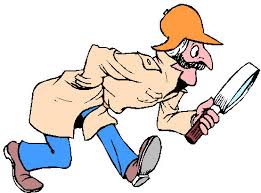 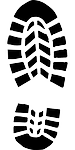 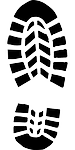 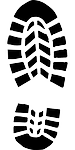 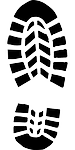 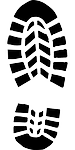 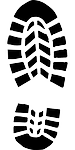 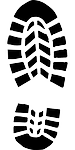 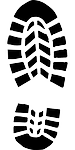 Geocaching.comImage By Genesisksb (Own work) [CC-BY-SA-3.0 (http://creativecommons.org/licenses/by-sa/3.0)], via Wikimedia Commons 